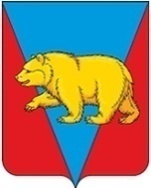 АДМИНИСТРАЦИЯ                                                                                                                                                                                                   Управление территориальной политикеНикольского сельсовета                                                                                                                                                                                                         Губернатора Красноярского края       Абанского района                                                                                                                                                                                                                        Красноярского края                                                                                                                                                                                                                     663749, Красноярский край, Абанский район,                                                                                                                                                                          с. Никольск, ул.Молодежная, 28Телефон: (39163-79) 2-69Факс:        (39163-79) 2-69E-mail: nikolsk24@mail.ruОКПО 04096787 ОГРН   1022400507216ИНН/КПП 2401001968/240101001Информация о подлежащих включению в Регистр муниципальных нормативных правовых актовМуниципальное образование Никольский сельсовет Абанского района Красноярского  края, принятых в январе 2021г. Глава Никольского сельсовета                                                                                                                                                                                                                  С.Ф.Охотникова№ п/пВид муниципального акта и наименование принявшего его органаДата принятия (подписания) и номерНаименование актаОпубликование акта (наименование источника официального опубликования, дата и номер, дата обнародования)Дополнительные сведения к актуИнформация о направлении электронной версии акта и о сопоставлении актаПостановление администрации Никольского сельсоветаОт 20.01.2021№ 1ПО внесении изменений в Положение об оплате труда постановление от 25.10.2013 № 28Периодическое печатное издание «Ведомости органов местного самоуправления Никольский сельсовет» № 1 от 29.01.2021г.Электронная версия акта направлена, акт в документальном виде сопоставлен с его электронной версиейОт 25.01.2021 № 2ПОб утверждении плана нормотворческой деятельности Никольского сельсовета на 2021год.Периодическое печатное издание «Ведомости органов местного самоуправления Никольский сельсовет» № 1 от 29.01.2021гЭлектронная версия акта направлена, акт в документальном виде сопоставлен с его электронной версиейОт 26.01.2021 № 3ПОб утверждении перечня объектов в отношении которых планируется заключение концессионных соглашенийПериодическое печатное издание «Ведомости органов местного самоуправления Никольский сельсовет» № 1 от 29.01.2021гЭлектронная версия акта направлена, акт в документальном виде сопоставлен с его электронной версией